                                                 GRUZJA  30.09-07.10.20221 dzień – Wylot do Kutaisi 15.25Przylot do Kutaisi. Transfer do hotelu. Kolacja w hotelu. Nocleg.2 dzień – Kutaisi-Uplisciche-Ananuri-Gudauri. Śniadanie. Kierujemy się w stronę Gori. W pobliżu Gori zdobywamy najstarsze w Gruzji skalne miasto Uplistsikhe (X w. p.n.e.), Przejazd przez miasto Gori, znane jako miejsce urodzin Józefa Stalina (Iosifa Dżugaszwili). Dalej podróż Gruzińską Drogą Wojenną w kierunku północnym. Po drodze oglądamy wspaniałą twierdzę Ananuri (XVI-XVII w.), położoną nad ogromnym zbiornikiem wodnym Zhinvali. Przyjazd do kurortu narciarskiego Gudauri. Zakwaterowanie. Kolacja w hotelu. Nocleg. 3 dzień – Gudauri-Kazbegi-Mccheta-Tbilisi. Śniadanie. Przejazd do Kazbegi. Przekroczenie Przełęczy Krzyżowej – 2395 m n.p.m. Gruzińska Droga Wojenna prowadzi z Tbilisi przez Wielki Kaukaz aż do Władykaukazu, łącznie liczy 208 km. Przyjazd do Stepancminda (Kazbegi) . Najważniejszą atrakcją północnej części regionu jest XIV-wieczny kościół Cminda Sameba (kościół Świętej Trójcy) w pobliżu wioski Gergeti u stóp Góry Kazbek (5047m n.p.m). Wjazd jeep-ami do cerkwi Sameba. Przejazd do Tbilisi. Po drodze do Tbilisi odwiedzamy perłę architektury - dawną stolicę Iberii Kaukaskiej - Mcchetę. Podjeżdżamy stromą szosą do cerkwi Jvari (VI-VII w). Następnie oglądamy katedrę Sweti Cchoweli (XI w.), "gruziński Wawel" z grobami królów z dynastii Bagrationi. Przyjazd do Tbilisi. Kolacja w restauracji. Nocleg.4 dzień – Tbilis. Po śniadaniu, wyjazd na zwiedzanie zabytków stolicy Gruzji , miasta  Tbilisi, jednego z najstarszych miast na świecie: cerkiew Metechi z XIII w., tuż obok cerkwi, usytuowany jest pomnik założyciela miasta – króla Wachtanga Gorgasali. Przejazd kolejką linową na wzgórze miasta, gdzie wiedzimy Twierdzę Narikala z IV w, a także wzgórze z Pomnikiem Matki Gruzji. Spacer do Abanotubani, tradycyjne łaźnie siarkowe. Zobaczymy cerkwi Sioni i Anczischati (VI – VII w.). Przejazd przez centrum miasta - Plac Wolności ze złotym pomnikiem św. Jerzego – patrona Gruzji i alei S. Rustawelego. Na ulicy Rustaweli toczy się główny nurt życia miasta, to przy niej znajduje się wiele ważnych dla miasta budynków i urzędów…. Przy niej zebrały się wszystkie najważniejsze budynki, niezliczona ilość kafejek, sklepów z pamiątkami, straganików...  Kolacja z winem w tradycyjnej restauracji  z pokazem gruzińskich tańców ludowych i śpiewów .  Powrót do hotelu. Nocleg.5 dzień - Tbilisi-Wardzia- Bakuriani. Po śniadaniu przejazd do Południowej Gruzji, do wydrążonego w skale, imponującego miasta-klasztoru Wardzia. Po drodze przystanek przy pochodzącej z X w twierdzy Chertwisi, gdzie według legendy dotarł Aleksander Macedoński. Wardzia była ważnym centrum religijno-politycznym, była twierdzą nie do zdobycia i miastem ukrytym w skałach. W mieście zainstalowano skomplikowany system nawodnień pobliskich pól uprawnych. Jedyny dostęp do klasztoru zapewniało kilka dobrze ukrytych tuneli blisko rzeki Mtkwari. Zniszczyło miasto trzęsienie ziemi w 1283 roku.  Miasto częściowo odbudowano, ale przestało ono pełnić funkcje obronne, zostało już tylko klasztorem. Do kompletnego upadku skalnego miasta przyczynili się Persowie, szach Tachmasp w XVI wieku pokonał  Gruzinów i splądrował klasztor. Przejazd do Bakuriani na nocleg.  Kolacja  w hotelu. Nocleg.6 dzień – Bakuriani-Bordżomi-Batumi. Po śniadaniu przejazd do Batumi. Po drodze odwiedzimy Bordżomi: wizyta w parku zdrojowym i możliwość testowania słynnej wody mineralnej. Miasto zostało założone w 1829 roku. W  XIX wieku odkryte zostały chlorkowo-wodorowo-węglanowo-sodowo-wapniowe wody mineralne, mające leczniczy wpływ na drogi żółciowe i choroby przewodu pokarmowego. W czasach sowieckich miasto zyskało status modnego uzdrowiska. Przyjazd do Batumi. Krótki spacer po miescie i panoramiczne zwiedzanie największych symboli miasta - nadmorski bulwar, rzeźba Ali i Nino, wieża chachy, Latarnia morska, Wieża Alfabetu, Plac Argonautów z posągiem Medei, Zegar astronomiczny. Czas wolny. Kolacja. Nocleg.7 dzień – Batumi – dzień odpoczynku.  Kolacja z degustacją 3 rodzajów wina w Ajarian Wine House.8 dzień – Batumi-Gonio-transfer na lotnisko w Kutaisi. Śniadanie. Zwiedzanie twierdzy Gonio. W przytulnym i cichym kurorcie Gonio mieści się jedna z najstarszych gruzińskich twierdz, gospodarzami której byli władcy najpotężniejszych imperiów różnych epok. Rzymianie, Bizantyńczycy, Genueńczycy, Osmanowie, wszyscy oni pozostawili po sobie ślad w historii twierdzy, która mimo, iż nie brała udziału w znaczących bitwach, to jednak przez długi czas stanowiła ważny pod względem strategicznym punkt obronny wybrzeży Morza Czarnego. Mało tego, wiekowe kamienie murów fortecy są w stanie pamiętać te odległe czasy, w których to po ziemiach Kolchidy stąpali Argonauci - uczestnicy wyprawy po mityczne „złote runo”. Obiad w restauracji. Transfer na lotnisko w Kutaisi.  Przylot do Warszawy ok.22.40Cena 3750 zł i 95 USD  zawiera: przelot samolotem Warszawa- Kutaisi -Warszawa7 noclegów w hotelach 3 ***7 śniadań i 7 obiadokolacjiopieka pilotabilety wstępów, przewodnikwieczorek folklorystycznySkładka na Turystyczny Fundusz Gwarancyjny i Turystyczny Fundusz PomocowyBIURO PIELGRZYMKOWE „PAX”	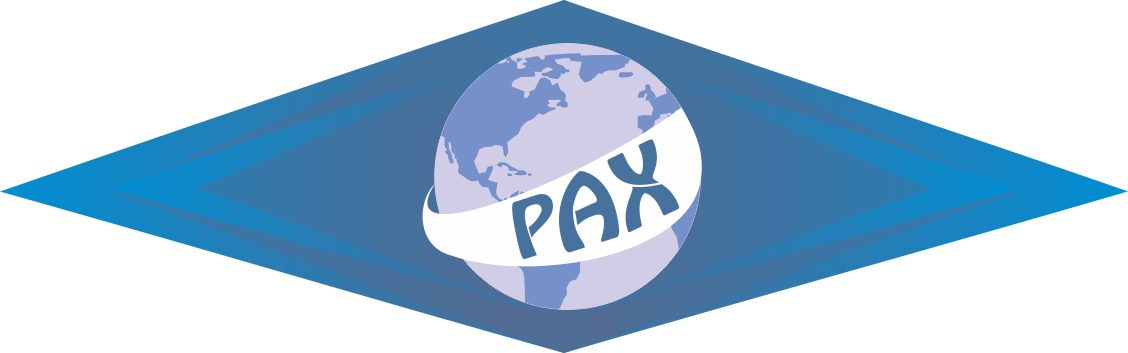 Białystok, ul. Ks. Adama Abramowicza 1 (obok Kościoła Św. Rocha)Pn. – Pt.  10.00 – 16.00        Tel.:    +48 85 674 5924    Mail: bppax@tlen.pl       www.bppax.p